志願服務交通導護暨教育志工獲得本市本局志工表揚大會之獎項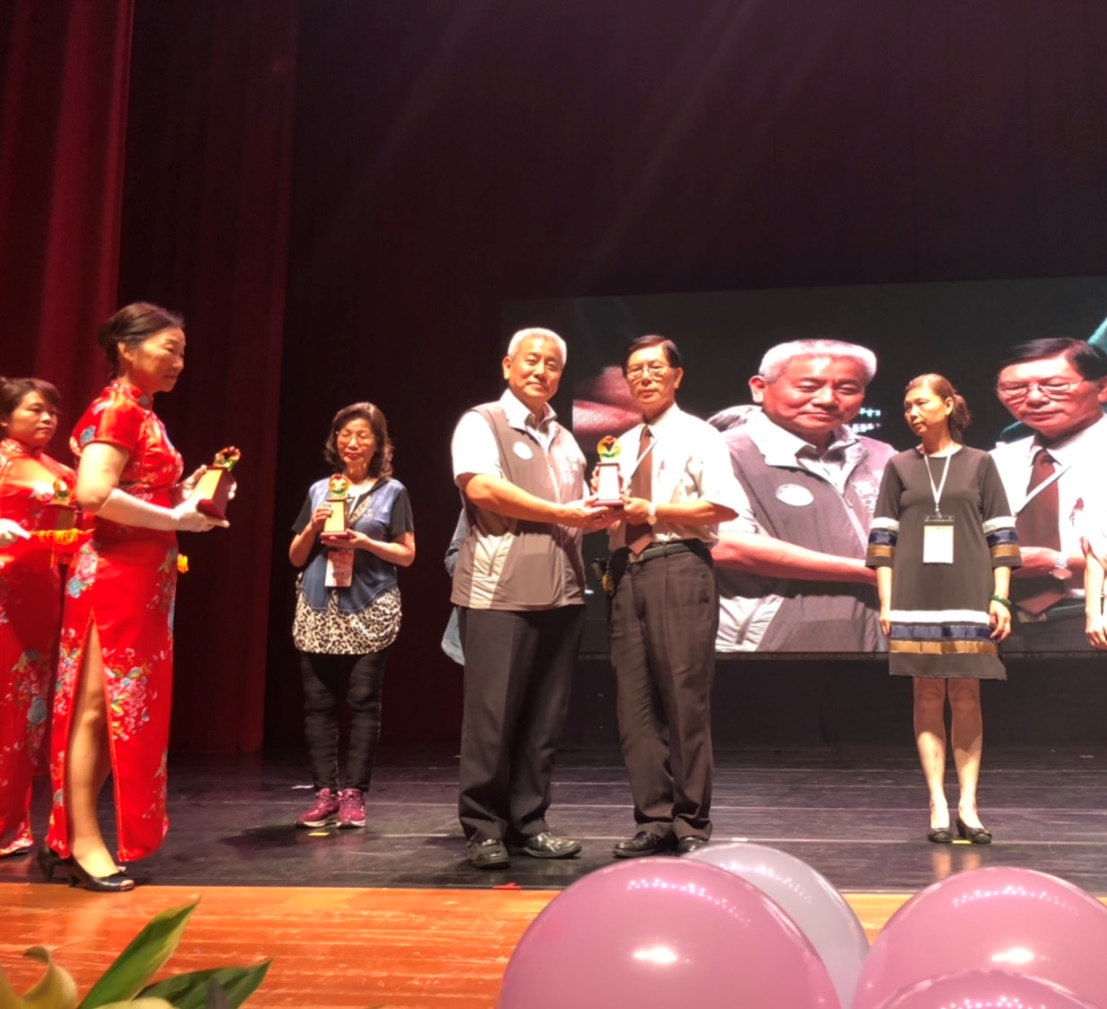 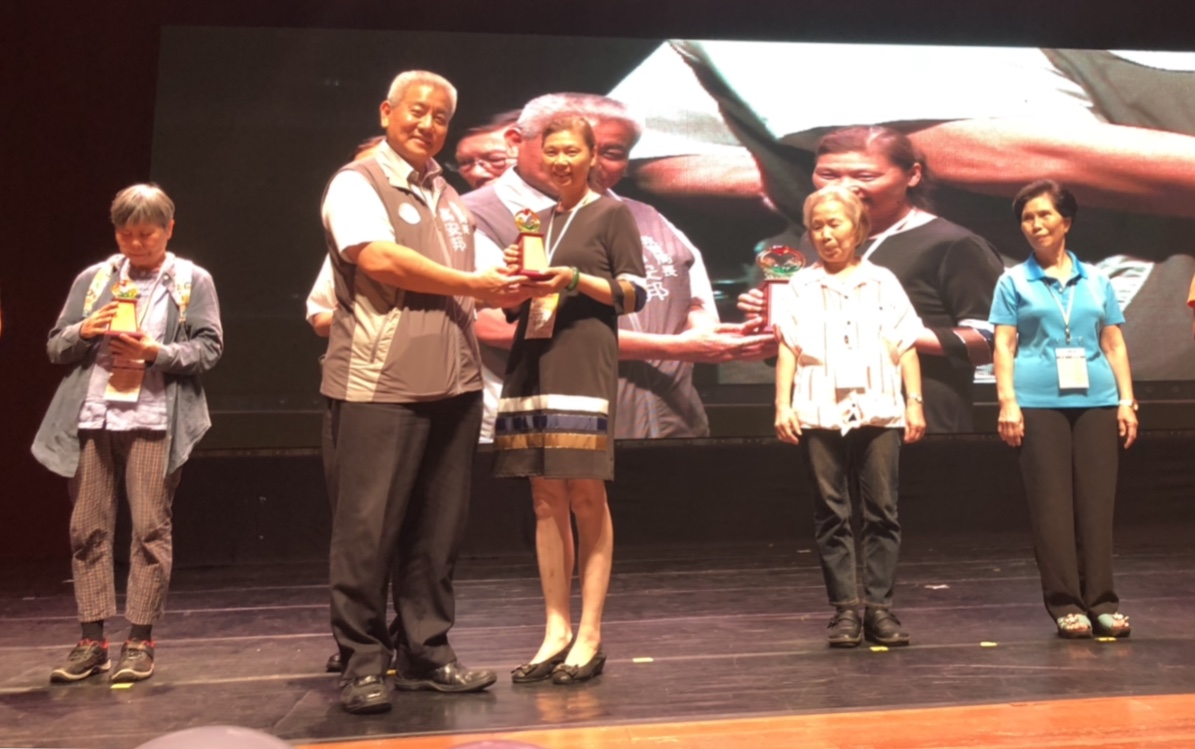 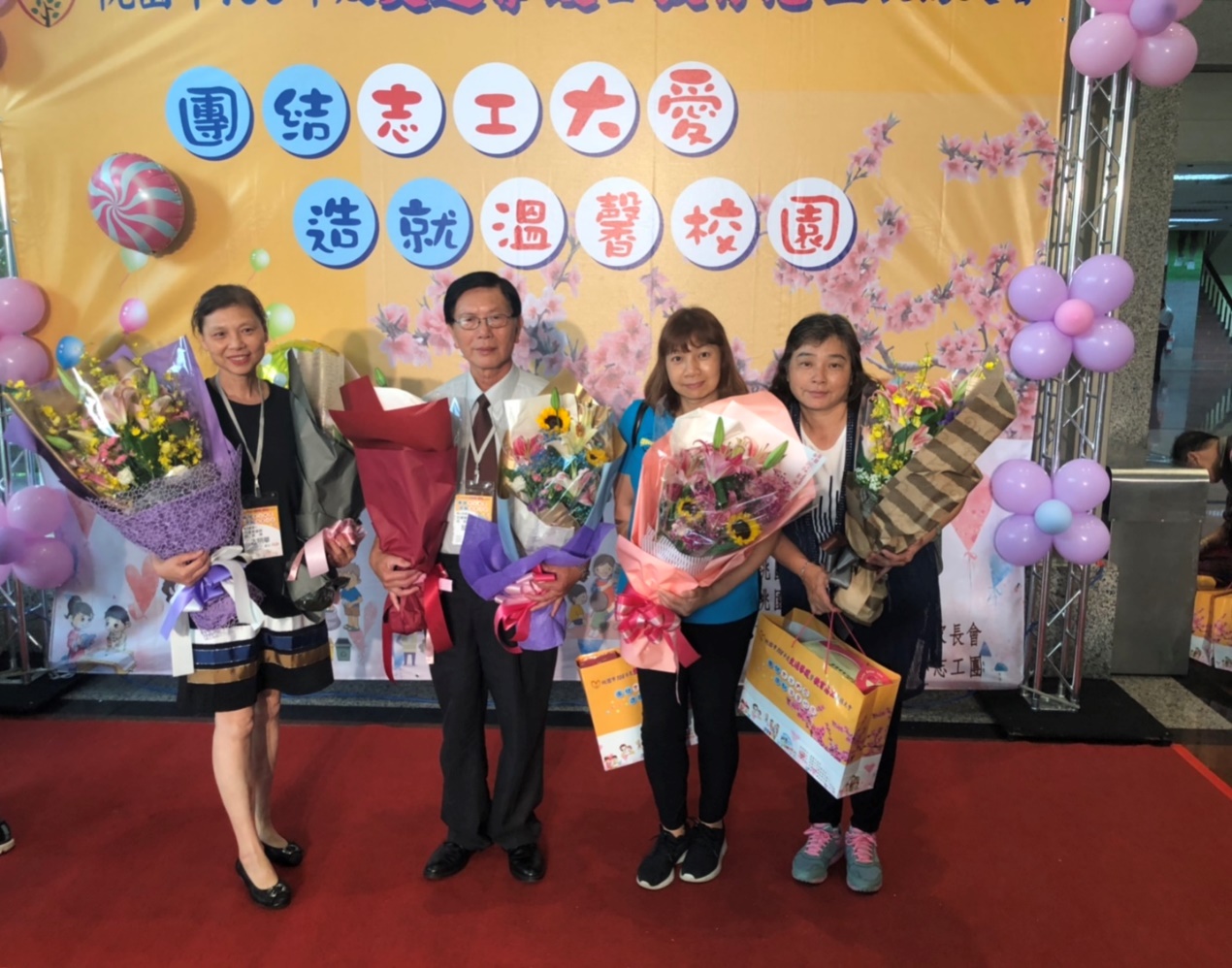 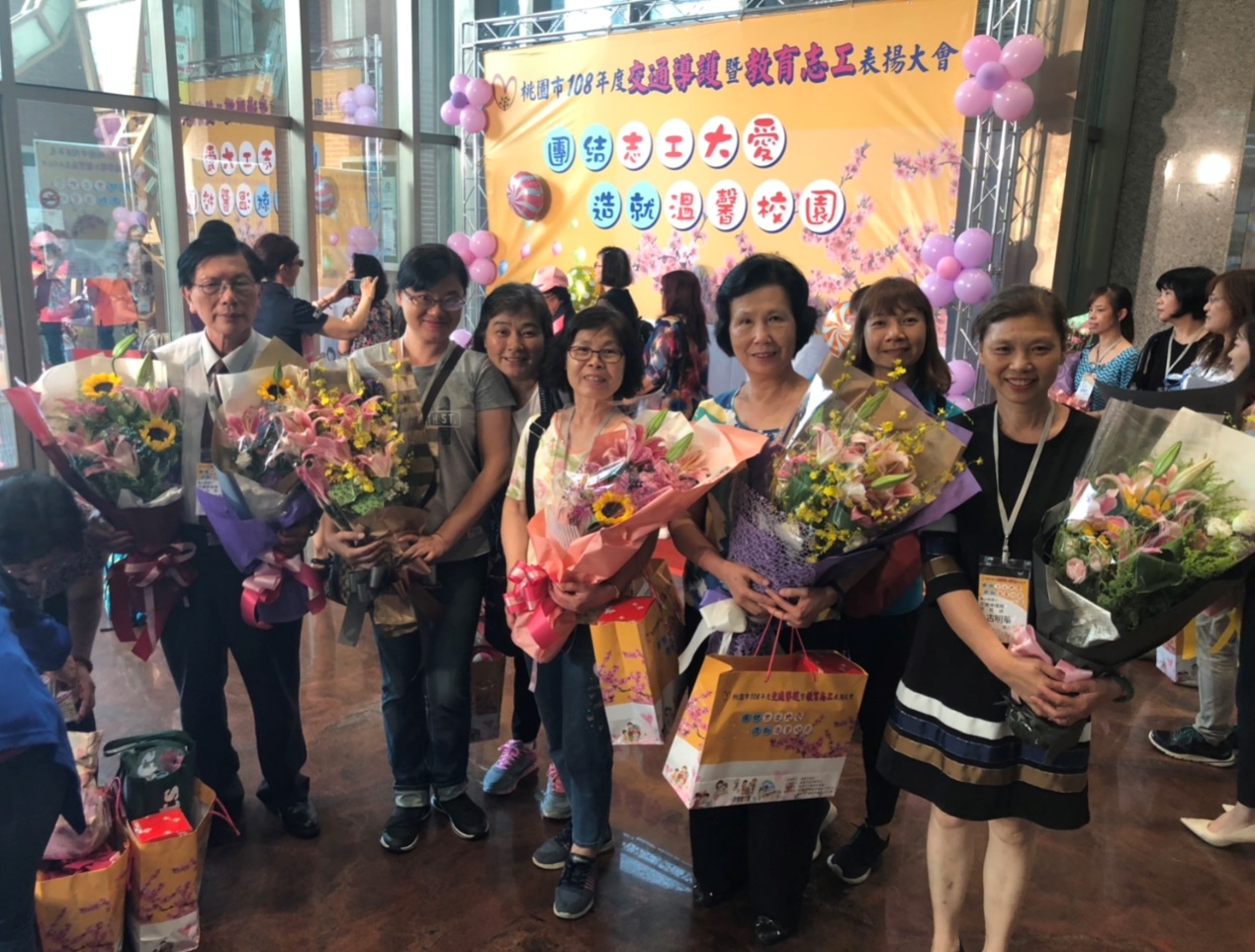 